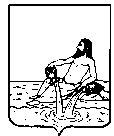 АДМИНИСТРАЦИЯ ВЕЛИКОУСТЮГСКОГО МУНИЦИПАЛЬНОГО ОКРУГАВОЛОГОДСКОЙ ОБЛАСТИПОСТАНОВЛЕНИЕ________		   						                         № г. Великий УстюгО признании утратившими силунекоторых постановлений Руководствуясь законом Вологодской области от 28.04.2022 № 5115-ОЗ «О преобразовании всех поселений, входящих в состав Великоустюгского муниципального района Вологодской области, путем их объединения, наделении вновь образованного муниципального образования статусом муниципального округа и установлении границ Великоустюгского муниципального округа Вологодской области», решением Великоустюгской Думы Великоустюгского муниципального округа Вологодской области от 27.09.2022 № 14 «О вопросах правопреемства органов местного самоуправления», статьями 33 и 38 Устава Великоустюгского муниципального округа,ПОСТАНОВЛЯЮ:1. Признать утратившими силу постановления:1) администрации МО «Город Великий Устюг» от 13.11.2018               № 777 «Об утверждении муниципальной программы «Противодействие экстремизму и профилактика терроризма на территории муниципального образования «Город Великий Устюг» на 2019-2023 годы»;2) администрации МО «Город Великий Устюг» от 12.11.2019 № 831 «О внесении изменений в постановление администрации муниципального образования «Город Великий Устюг» от 13.11.2018 № 777»; 3) администрации ГП «Город Великий Устюг» от 13.08.2020 № 426 «О внесении изменений в постановление администрации муниципального образования «Город Великий Устюг» от 13.11.2018 № 777»; 5) администрации ГП «Город Великий Устюг» от 10.11.2020 № 577 «О внесении изменений в постановление администрации муниципального образования «Город Великий Устюг» от 13.11.2018 № 777»;6) администрации ГП «Город Великий Устюг» от 26.02.2021 № 78 «О внесении изменений в постановление администрации муниципального образования «Город Великий Устюг» от 13.11.2018 № 777»;7) администрации ГП «Город Великий Устюг» от 12.11.2021 №637«О внесении изменений в постановление администрации ГП «Город Великий Устюг» от 13.11.2018 № 777».  2. Настоящее постановление вступает в силу после его официального опубликования.Глава Великоустюгского муниципального округа			 А.В. Кузьмин